國立宜蘭大學 東部地區科普講座計畫-FUN科學到東部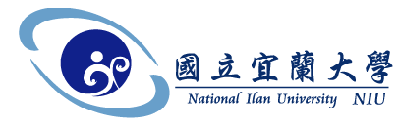 FUN科學到東部系列講座簡介補助單位：科技部 主辦單位：國立宜蘭大學 協辦單位：國立東華大學、國立台東大學、國立清華大學物理系活動背景    現今的科技快速發展，人們日常生活週遭到處充滿了新興的生活型態和尖端科技產品，所以適時的瞭解科技原理和如何運用科技，已是現代人必備的基本素養和必須培養的基本能力，故一個現代科技公民欲瞭解尖端科技的基本內涵和應用，應須具備基本的科學知識和素養。為讓學生有機會瞭解尖端科技的應用方式和正確使用科技的能力，本講座規劃了ㄧ系列以「智慧、健康、綠生活」為主題的演講活動，希望透過多元科學主題，對不同學制、不同年級、不同領域及不同興趣的同學，提供不同程度具豐富又具啟發性的學習環境和相關活動，藉以強調科學對ㄧ般大眾基本知能的重要性，激發學生對科學的興趣與科學精神的培養。    FUN科學到東部系列講座自100學年度至104學年度五年來已於東部及其鄰近地區辦理252場科普演講，累計達38829人次參與，平均每場超過154人；演講團隊之足跡遍及宜蘭、花蓮、台東、基隆、屏東等縣市，四年來本團隊亦服務眾多偏遠學校，舉凡宜蘭三星國中、南安國中、花蓮萬榮國中、東里國中、瑞穗國中、台東大武國中、桃源國中、長濱國中、綠島國中、恆春工商等……本團隊皆造訪數次，歡迎各校踴躍報名。活動目的    本活動以東部及鄰近地區，中學以上師生為對象，辦理科普演講推廣科普知識，實現科普資源重分配，提供東部地區更多汲取科普知識的管道與機會，並追求縮小科普知識及科普資源之城鄉差距。本系列講座主軸為：智慧、健康、綠生活，並邀請國內、外學術有成的學者專家組成演講團隊，將科普知識推廣到東部地區各個角落。執行方式    本活動開放東部及鄰近地區之各大專院校、公私立高中、高職及國中等學校報名，並免費安排講者到校講演，預計舉辦50場科普演講，期盼能將科普知識、科技應用常識及新知推廣至東部地區各個角落，以提升學生科學素養。國立宜蘭大學「FUN科學到東部」系列講座-演講團名單與主題國立宜蘭大學「FUN科學到東部」系列講座-演講團名單與主題國立宜蘭大學「FUN科學到東部」系列講座-演講團名單與主題國立宜蘭大學「FUN科學到東部」系列講座-演講團名單與主題國立宜蘭大學「FUN科學到東部」系列講座-演講團名單與主題國立宜蘭大學「FUN科學到東部」系列講座-演講團名單與主題智慧主軸智慧主軸智慧主軸智慧主軸智慧主軸智慧主軸姓名服務單位職稱演講主題適合程度備註戴明鳳國立清華大學物理學系教授物理科學奈米科技各式DIY演示魔法光學國中高中大學相關資訊可參閱清大科普網-科普活動課程簡介 http://140.114.80.71/index.php演講細節請與戴教授聯繫討論黃朝曦國立宜蘭大學資訊工程研究所副教授從雲端技術看智慧生活和物聯網漫步在雲端看電影談物理物理很酷!國中高中大學陸瑞強國立宜蘭大學電子工程學系助理教授光的操控手-奈米光子晶體高中徐輝明國立宜蘭大學土木工程學系教授水災地理資訊系統國中高中大學陳美杏國立東華大學光電工程學系助理教授現代光電科技導論高中大學魏澤人國立東華大學應用數學系助理教授1.數學漫談2.數學與電腦國中高中大學郭大衛國立東華大學應用數學系副教授遊戲中的數學國中高中曹振海國立東華大學應用數學系教授1.數學為何如此可怕，這般無聊，而又非學不可？2.小心！統計就在你身邊！高中大學林作俊國立宜蘭大學電子工程學系教授電腦怎麼算？高中方治國國立宜蘭大學機械與機電工程學系教授奈米怎麼量？高中大學陳輝煌國立宜蘭大學食品科學系教授奈米科技與生活—小小奈米大不同國中高中大學李志文國立宜蘭大學電機工程學系教授智慧生活-電子學教材寫作經驗談高中大學蔡宏斌國立宜蘭大學化學工程與材料工程學系教授化學與生活國中高中林育安國立宜蘭大學    生物技術與動物科技學系副教授探索生殖世界的奧秘複製動物國中高中曾賢德國立東華大學物理學系副教授成為軟硬通吃的自造者，用電腦輔助科學實驗物理吵一吵，從動手實驗到悟理國中高中楊悠娟國立東華大學自然資源與環境學系副教授認識自然之美的仿生科技科普教材研發及推廣經驗分享國中高中健康主軸健康主軸健康主軸健康主軸健康主軸健康主軸須文宏國立宜蘭大學食品科學系副教授從食品安全談對食品的認知國中高中大學余嚴尊國立宜蘭大學食品科學系博士食品選擇與安全食品產業科技之『食品安全、能源管理與市場預測』創新挑戰與需求國中高中大學陳怡伶國立宜蘭大學生物技術與動物科技學系副教授如何從自然飲食達到預防癌症之功效高中大學林佳靜國立宜蘭大學生物技術與動物科技學系教授由生物學到抗老化生技研發的歷程高中大學陳輝煌國立宜蘭大學食品科學系教授食品奈米科技—奈米可以吃嗎？國中高中大學王耀男國立屏東科技大學車輛工程系助理教授遠離機車廢氣迎向健康人生國中高中大學蔡建雄國立屏東科技大學車輛工程系教授遠離機車廢氣迎向健康人生國中高中大學林育安國立宜蘭大學    生物技術與動物科技學系副教授有毒植物的認識和其危害國中高中大學綠生活主軸綠生活主軸綠生活主軸綠生活主軸綠生活主軸綠生活主軸林育安國立宜蘭大學    生物技術與動物科技學系副教授有機農業栽培管理有機農業病蟲害防治三生產業之永續發展環境教育和生態走進繽紛世界的鳥類王國國中高中大學蔡錦玲國立中山大學海洋生物科技暨資源學系教授我們住在「海洋」中國中邱求三國立宜蘭大學環境工程學系教授環境保護與低碳生活神奇的催化劑-在環境中的應用國中高中大學胡焯淳國立台東大學應用科學系副教授1.生活fun科學2.東臺灣綠色能源應用國中高中大學陳裕文國立宜蘭大學生物技術與動物科技學系教授小蜜蜂，大學問！國中高中大學林楚軒國立東華大學光電工程學系副教授太陽電池的點點滴滴國中高中大學王金燦國立宜蘭大學機械與機電工程學系教授環境能源國中高中大學韓錦鈴國立宜蘭大學化學工程與材料工程學系教授化工與材料之創意案例高中大學楊懿如國立東華大學自然資源與環境學系副教授探索台灣蛙類世界台灣蛙類生態與保育國中高中大學裴家騏國立東華大學自然資源與環境學系教授與野生動物共舞高中本系列講座將持續邀請專家學者加入演講團隊!本名單與主題會持續於網站( https://sites.google.com/a/chaohsi.com/fun-science/home )更新!本系列講座將持續邀請專家學者加入演講團隊!本名單與主題會持續於網站( https://sites.google.com/a/chaohsi.com/fun-science/home )更新!本系列講座將持續邀請專家學者加入演講團隊!本名單與主題會持續於網站( https://sites.google.com/a/chaohsi.com/fun-science/home )更新!本系列講座將持續邀請專家學者加入演講團隊!本名單與主題會持續於網站( https://sites.google.com/a/chaohsi.com/fun-science/home )更新!本系列講座將持續邀請專家學者加入演講團隊!本名單與主題會持續於網站( https://sites.google.com/a/chaohsi.com/fun-science/home )更新!本系列講座將持續邀請專家學者加入演講團隊!本名單與主題會持續於網站( https://sites.google.com/a/chaohsi.com/fun-science/home )更新!